Checkliste Schüler:innen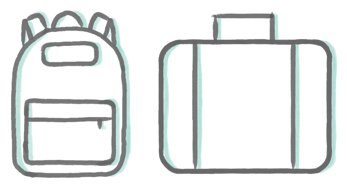 KleidungHygieneÜbernachtung / FreizeitWeiteresSportbekleidung□	Velohelm□	sportliche Schuhe□	Fahrradhose / Sporthose lang□	Fahrradshirt / Sportshirt lang□	Fahrradhose / Sporthose kurz□	Fahrradshirt / Sportshirt kurz□	Velo□	Fahrradhandschuhe□	Regenjacke□	lange bequeme Hose□	Pullover□	T-Shirts□	Unterwäsche□	Socken□	Pyjama□	Sonnenhut□	Sonnenbrille□	Badehose□	Badetuch□	Frottiertuch□	Waschlappen□	Taschentücher□	Medikamente (mit Beipackzettel)Nécessaire mit:□	Zahnbürste, Zahnpasta□	Duschmittel, Shampoo□	Kamm, Bürste□	Sonnencrème□	Schlafsack□	Taschenlampe □	Spiel□	Buch□	Adressen□	Briefmarken	□	Handy	□	Ladekabel	□	Velo□	Veloschloss□	Rucksack□	Sack für schmutzige Wäsche□	Sackmesser□	Trinkflasche (wieder auffüllbar)□	Unterlagen nach Vorgaben der Lehrperson□	Krankenkassenkarte□	Notfallkarte